Publicado en   el 10/12/2013 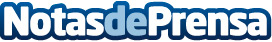 El Gobierno de Extremadura invierte 1.120.000 euros en infraestructuras deportivas en Badajoz y sus pedaníasEl director general de Deportes, Antonio Pedrera, ha presentado la inversión de 1.120.000 euros que va a realizar el Gobierno de Extremadura en infraestructuras deportivas en la capital pacense y sus pedanías a través de la Ley de Crédito Extraordinario.Datos de contacto:Nota de prensa publicada en: https://www.notasdeprensa.es/el-gobierno-de-extremadura-invierte-1-120-000 Categorias: Extremadura http://www.notasdeprensa.es